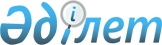 Об определении мест для размещения агитационных печатных материалов кандидатов в депутаты на территории Федоровского района
					
			Утративший силу
			
			
		
					Постановление акимата Федоровского района Костанайской области от 25 февраля 2010 года № 60. Зарегистрировано Управлением юстиции Федоровского района Костанайской области 26 марта 2010 года № 9-20-174. Утратило силу - постановлением акимата Федоровского района Костанайской области от 23 февраля 2010 года № 34

      Сноска. Утратило силу - постановлением акимата Федоровского района Костанайской области от 23.02.2010 № 34 (вводится в действие после дня его первого официального опубликования).      В соответствии с пунктом 6 статьи 28 Конституционного закона Республики Казахстан от 28 сентября 1995 года "О выборах в Республике Казахстан" акимат Федоровского района ПОСТАНОВЛЯЕТ:



      1. Определить места для размещения агитационных печатных материалов для кандидатов в депутаты на территории Федоровского района согласно приложению.



      2. Акимам сельских округов и села Федоровка оснастить указанные места стендами, щитами, тумбами. 



      3. Настоящее постановление вводится в действие по истечении десяти календарных дней после дня его первого официального опубликования.      Аким района                               А. Корниенко      СОГЛАСОВАНО:      Председатель

      территориальной избирательной комиссии

      _______________ О. Федорова

      24 февраля 2010 года     

Приложение       

к постановлению акимата 

от 25 февраля 2010 года

№ 60           ПЕРЕЧЕНЬ

мест для размещения агитационных печатных материалов

для кандидатов в депутаты на территории Федоровского района

 
					© 2012. РГП на ПХВ «Институт законодательства и правовой информации Республики Казахстан» Министерства юстиции Республики Казахстан
				№ п/п
Местонахождение объекта
1.Село Федоровка:

улица имени Ленина (напротив здания товарищества с

ограниченной ответственностью "Алгабас");

угол улицы Набережная – улицы имени Горького;

угол улицы Набережная – улицы имени Ауэзова;

улица имени Шевченко (у здания магазина "Радуга");

угол улицы Степная – улицы имени Фрунзе;

улица имени Юнацкого (район торговой площади);

улица имени Легкодухова (у здания спортивного клуба

"Алга");

улица имени Пушкина (у здания государственного

учреждения "Федоровская районная территориальная

инспекция комитета государственной инспекции в

агропромышленном комплексе Министерства сельского

хозяйства Республики Казахстан");

улица Вокзальная (у здания железнодорожного вокзала);

улица Водопроводная (у здания магазина "Абсолют");

угол улицы имени Горького – улицы Островского.2.Банновский сельский округ:

село Банновка (район центральной площади);

село Каракопа (у здания магазина "Фиалка");

село Чеховка (у здания магазина "Лада", у здания

магазина "Фортуна");

село Цабелевка (у здания магазина "Надежда").3.Вишневый сельский округ:

село Вишневое (у здания дома культуры);

село Белояровка (у здания магазина "Светлана");

село Уйское (у здания государственного учреждения

"Уйская начальная школа" Отдела образования

Федоровского района");

село Усаковка (у здания "Усаковское государственное

учреждение по охране лесов и животного мира").4.Воронежский сельский округ:

село Придорожное (у здания государственного учреждения

"Аппарат акима Воронежского сельского округа");

село Успеновка (у здания магазина "Меркурий");

село Лысановка (у производственного помещения

крестьянского хозяйства "Губский");

станция "Успеновка" (у здания конторы товарищества с ограниченной ответственностью "Успеновский ХПП").5.Жаркольский сельский округ:

село Жарколь (у здания магазина "Анар");

село Александрополь (у здания государственного

учреждения "Александропольская начальная школа" Отдела

образования Федоровского района");

село Андреевка (у здания государственного учреждения

"Андреевская начальная школа" Отдела образования

Федоровского района");

село Владыкинка (у здания государственного учреждения

"Владыкинская основная школа" Отдела образования

Федоровского района"

село Затышенка (у здания весовой товарищества с

ограниченной ответственностью "Беркут");

село Копыченка (у здания государственного учреждения

"Копыченская основная школа" Отдела образования

Федоровского района");

село Приозерное (у здания районного общества охотников

и рыболовов).6.Камышинский сельский округ:

село Чистый Чандак (у здания государственного

учреждения "Аппарат акима Камышинского сельского

округа");

село Камышный Чандак (у здания конторы товарищества с

ограниченной ответственностью "Турар");

село Ала-Бутала (у здания магазина "У Степаныча");

село Северное (у здания магазина "Ярославна").7.Коржинкольский сельский округ:

село Лесное (у здания Дома культуры);

село Березовка (у магазина "Натали", у здания

государственного учреждения "Березовская начальная

школа" Отдела образования Федоровского района").8.Косаральский сельский округ:

село Кенарал (у здания магазина "Визит");

село Торагаш (у здания государственного учреждения

"Торагашская начальная школа" Отдела образования

Федоровского района");

село Жыланды (у здания государственного учреждения

"Жыландинская начальная школа" Отдела образования

Федоровского района").9.Костряковский сельский округ:

село Костряковка (у здания государственного учреждения

"Аппарат акима Костряковского сельского округа");

село Волковка (у здания конторы товарищества с

ограниченной ответственностью "Гранд");

село Иван-Городка (у здания конторы товарищества с

ограниченной ответственностью "Гранд");

село Курское (у здания конторы товарищества с

ограниченной ответственностью "Гранд");

село Запасное (у здания конторы товарищества с

ограниченной ответственностью "Гранд");

село Грачевка (у здания конторы товарищества с

ограниченной ответственностью "Гранд").10.Ленинский сельский округ:

село Ленино (у здания сельского клуба);

село Жанахай (у здания сельского клуба).11.Новошумный сельский округ:

село Новошумное (район центральной площади);

село Старошумное (у здания, расположенного по улице

Абая, 7);

село Тогузак (у здания, расположенного по улице М.

Ауэзова, 8).12.Первомайский сельский округ:

село Первомайское (у здания магазина "Минутка");

село Трактовое (у здания магазина индивидуального

предпринимателя "Татарчук Т. Н.").13.Пешковский сельский округ:

село Пешковка (район центральной площади, у здания

магазина "Валентина", у здания магазина товарищества с

ограниченной ответственностью "Пешковский КХП");

село Калиновка (у здания конторы товарищества с

ограниченной ответственностью "Калиновское");

село Кравцово (у здания магазина "Фаворит");

село Полтавка (у здания государственного учреждения

"Полтавская начальная школа" Отдела образования

Федоровского района");

село Большое (у здания бригады № 2 товарищества с

ограниченной ответственностью "Алтын-Инвест").14.Украинский сельский округ:

село Малороссийка (у здания государственного

учреждения "Аппарат акима Украинского сельского

округа");

село Дубравка (у здания конторы крестьянского

хозяйства "Садаков").15.Чандакский сельский округ:

село Мирное (у здания государственного учреждения

"Аппарат акима Чандакского сельского округа", в районе

офиса товарищества с ограниченной ответственностью

"Пшеничное" и товарищества с ограниченной

ответственностью "Чандак");

село Дорожное (у здания конторы крестьянского

хозяйства "Эдельвейс");

село Крамское (у здания конторы товарищества с

ограниченной ответственностью "Пшеничное").